附件1：广东省人民医院2024年社会人住培医师招录理论考试学员指引考核时间节点及方式考生考场要求考试前（1）考生需自行准备三台设备：一台用于下载考试系统进行考试，两台用于前后机位开启摄像头监考。（2）前机位（前机位会议室码请查看附件2）加入指定的腾讯会议1并开启摄像头，摄像头对准考生正面。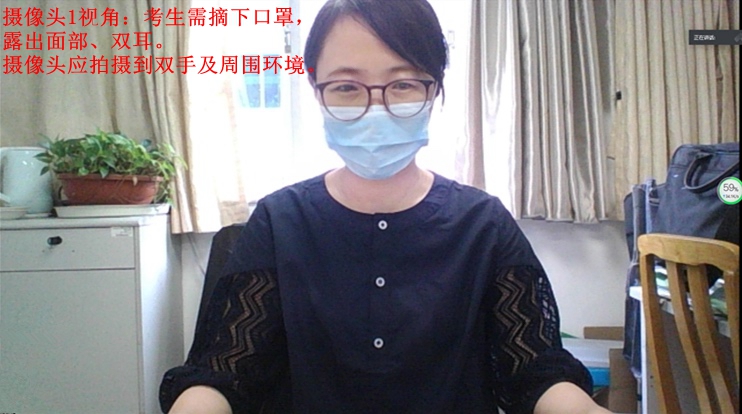 （3）后机位（后机位会议室码请查看附件2）进入指定的腾讯会议2并开启摄像头及麦克风，设备需置于考生正后方，摄像头需覆盖考生及进行考试的电脑及左右各约1米。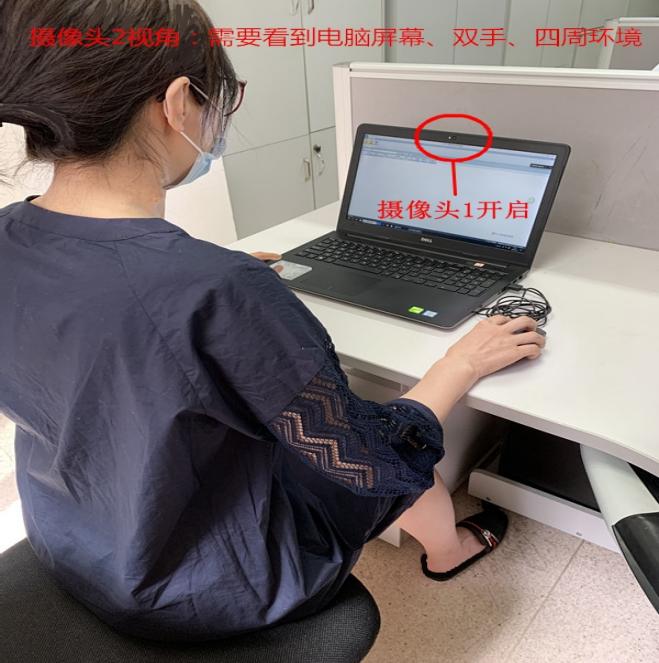 考试前15钟接受身份验证，考生举起身份证至摄像头前等待监考老师确认后方可放下。二、考试过程中1、通过电脑加入考试。2、考试过程中不得离开会议，违者按作弊处理。3、考试过程中保持双机位在线，违者取消成绩。4、除了考试电脑和腾讯会议电脑或手机，考试过程中不得使用其他的电子设备。5、考试过程中不得讲话和观望周边。考试后1、提交试题。2、面向面对腾讯会议核验的机位的摄像头，并举起身份证。3、等待监考老师核实确认和指令。4、离开会议，结束。日期时间内容方式3月15-17日全天请提前点击www.yulin-medical.com:9436/setup.exe下载考试系统并安装。用户名为报名填写的手机号，初始密码为ks@手机号后4位。详情请见短信及QQ群通知3月18日（周一）系统测试：08:30-09:30正式考试：临床类别：10:00-11:00口腔类别：11:00-12:00分组名单见附件2测试：考试系统测试，问题反馈，请按通知要求提前上线参加系统测试身份核验及考核：正式考核（未能规定时间内完成考生身份验证则视为放弃笔试考核）分组前后机位腾讯会议号见附件2